           КАРАР                     		                                                 РЕШЕНИЕО внесении изменений в решение Совета сельского поселения Нуреевский сельсовет муниципального района Шаранский район Республики Башкортостан от 26.12.2018 года№38/263  «Об утверждении   Соглашения  между  органами местного самоуправления муниципального района Шаранский  район Республики Башкортостан и сельского  поселения Нуреевский сельсовет муниципального района Шаранский район Республики Башкортостан о передаче муниципальному  району Шаранский район Республики Башкортостан осуществления части полномочий сельского поселения Нуреевский сельсовет муниципального района Шаранский район Республики Башкортостан»В соответствии с частью 4 статьи 15 Федерального закона №131-ФЗ от 6 октября 2003 года «Об общих принципах организации местного самоуправления в Российской Федерации», на основании решения Совета сельского поселения Нуреевский сельсовет № 1/5 от 18.09.2019 года «Об избрании главы сельского поселения Нуреевский сельсовет муниципального района Шаранский район Республики Башкортостан» Совет сельского поселения  Нуреевский сельсовет муниципального района Шаранский район  Республики Башкортостан решил:     	1. Внести изменения в Соглашение между Администрацией муниципального района Шаранский район Республики Башкортостан и Администрацией сельского поселения Нуреевский  сельсовет муниципального района Шаранский район Республики Башкортостан  о передаче муниципальному району части полномочий сельского поселения Нуреевский сельсовет муниципального района Шаранский район Республики Башкортостан, утвержденное решением Совета сельского поселения Нуреевский сельсовет муниципального района Шаранский район Республики Башкортостан от 26.12.2018 года №38/263:-   в тексте слово «Р.Р.Латыпов» заменить на слово «О.И.Атнагузина»;- в тексте Соглашения слова «Латыпова Рифа Радифовича» заменить на слова «Атнагузиной  Олеси Исламгалеевны»;-  в Реквизитах сторон:  «Р.Р.Латыпов» заменить на  «О.И.Атнагузина».- в статье 2. Права и обязанности Стороны 1  подпункт 2 изложить в следующей редакции:Сторона 1: 2) перечисляет финансовые средства Стороне 2 в виде межбюджетных трансфертов на осуществление пенсионного обеспечения 118497,41 рублей.            2. Настоящее решение вступает в силу с момента подписания.3. Настоящее решение обнародовать путем размещения на информационном стенде в здании администрации и на сайте сельского поселения Нуреевский сельсовет муниципального района Шаранский район Республики Башкортостан.             4. Контроль за исполнением настоящего решения возложить на постоянные комиссии Совета сельского  поселения Нуреевский сельсовет муниципального района Шаранский район Республики Башкортостан. Глава сельского поселения Нуреевский сельсовет муниципального района Шаранский районРеспублики Башкортостан                                                                     О.И.Атнагузина    с.Нуреево«02» декабря 2019 года№5/43Башҡортостан РеспубликаһыныңШаран районы муниципаль районының Нурый ауыл Советыауыл биләмәһе СоветыҮґәк урам, 18 йорт, Нурый ауылы, Шаран районы, Башҡортостан Республикаһы, 452633  тел.(34769) 2-35-40 e-mail: nurss@yandex.ru.http://www.nureevo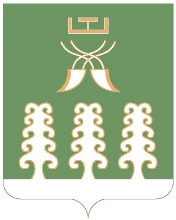 Совет сельского поселения Нуреевский сельсовет муниципального районаШаранский районРеспублики Башкортостанул.Центральная, д.18, с. Нуреево Шаранский район, Республика Башкортостан, 452633          тел.(34769) 2-35-40 e-mail: nurss@yandex.ruhttp://www.nureevo 